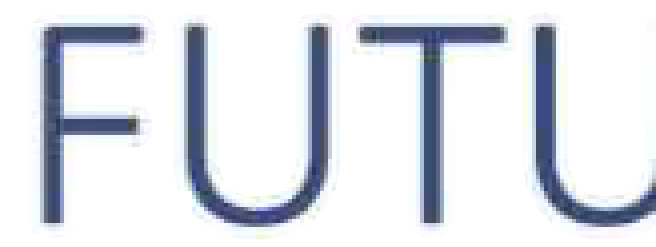 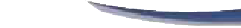 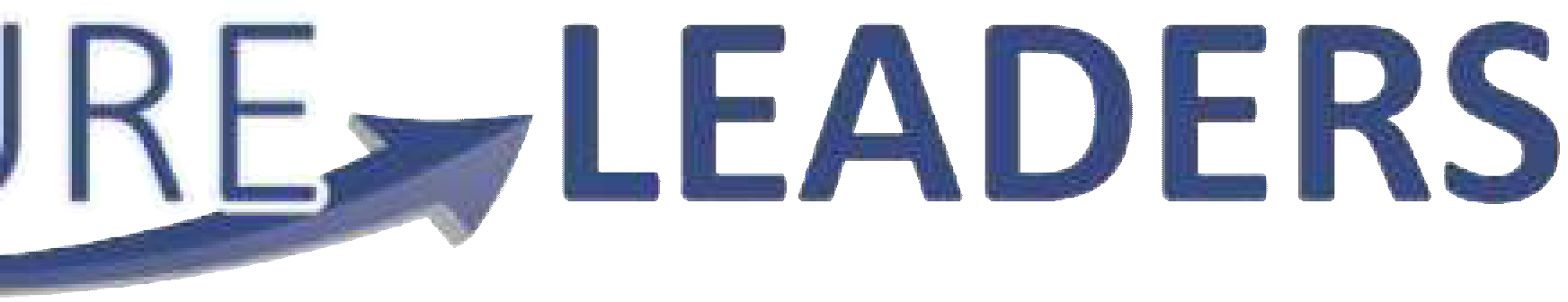 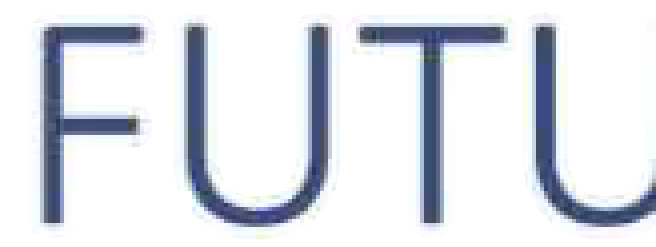 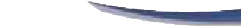 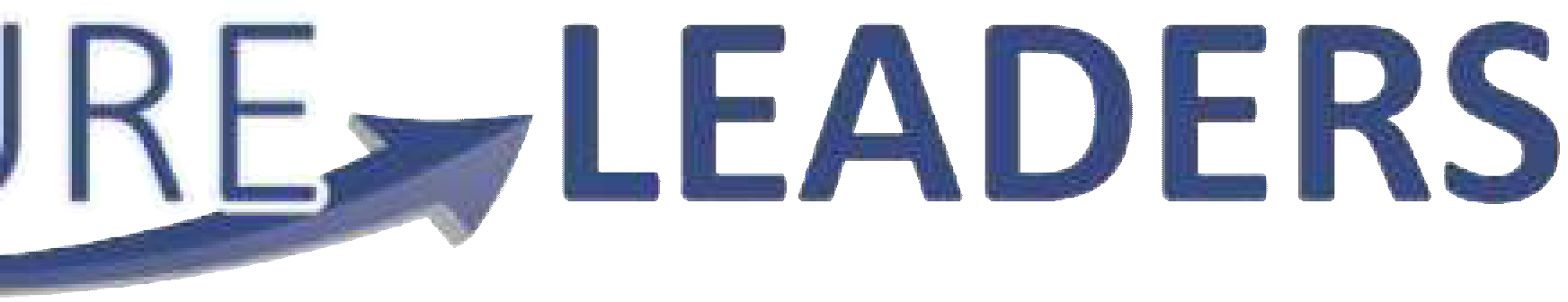 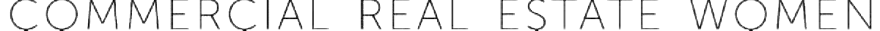 MENTORSHIP PROGRAM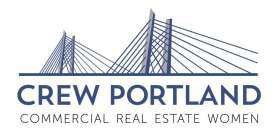 Mentee Application 2022/2023 CycleCREW celebrates multiple approaches and points of view. We are committed to building a community of respect, dignity, fairness, empathy, acceptance, and equality.  The Future Leaders Mentorship Program aims to elevate voices and varying lived experiences.  We are excited to announce that applications for the 2022-2023 CREW Mentorship cohort are now being accepted. Started in 2016, CREW Portland’s Mentorship Program was designed to connect folks in the early stages of their real estate careers with CREW real estate veterans for the purpose of building relationships, sharing industry best practices, and providing leadership knowledge and mentorship to help advance mentees’ real estate careers. Mentors, mentees, and committee members will meet monthly from 5:30 pm to 7:00 pm. Dates are listed below. We are planning to have our events in person but may host some virtual sessions as needed.  Anticipated discussion topics and programs are as follows: October 19, 2022 – Kick-Off Meeting – Brainstorming session for future meeting topics and Reverse Speed Networking (mentors rotate, and mentees are stationary).November 16, 2022 – Full Group Program meeting.December 21, 2022 – Optional holiday gathering.January 18, 2023 – Mentors/Mentees meet in small groups; discuss predetermined topic.February 15, 2023 – Full Group Program meeting.March 15, 2023 – Mentors/Mentees meet in small groups; discuss predetermined topic.April 19, 2023 – Full Group Program meeting.May 17, 2023 – Building Tour and Wrap Up Event.Small group discussion topics are TBD based on feedback from each year’s cohort; example topics include Title & Escrow, The Anatomy of a Deal, Developer/Architect/Broker panels, etc. to help professionals advance their careers. We do strongly encourage you to commit to attending at least five of the eight events to benefit from the program as much as possible, so if the upcoming cycle doesn’t work for your schedule, please consider applying in the future.There is no fee to apply. If you are accepted, the program fee is $25.00 for students, $75.00 for members, and $125 for non-members. We do not want financial considerations to prevent any interested applicant from applying, therefore, we also offer a sliding fee scale and scholarships on a confidential basis.  As an added benefit for non-members, you will be able to apply your program fee towards a full CREW membership for the year you are in the program.To apply, go to  Future Leaders Mentee Applications. Submissions will be received on a rolling basis.Please forward this email to any colleagues, coworkers or fellow students you feel would be interested in participating in the Future Leaders program.“As a Portland transplant, it was important for me to get connected with an inclusive and uplifting space of experienced women in the CRE industry. I look forward to our monthly meetings where I’ve learned so much about the various aspects and careers in Commercial Real Estate from the most accomplished, caring, and passionate folks in the industry. I will treasure my time as a future leader forever as it has been an incredible experience filled with laughter, advice, support, and CRE expertise!”Kierra Wing, Assistant Real Estate Manager, CBRE, 2021-22 MenteeThe CREW Future Leaders Program provides a platform for people who aim to step into the development world, and who want to form professional networks and learn from experienced veterans in the industry. It was a great way to apply skills we acquired in school to real-world practice. I highly recommend this program to anyone who welcomes a steep learning curve and looks forward to expanding their connections. Xiaofei Ren, Development Associate, Guardian Real Estate Services, 2020-21 MenteeThe Future Leaders Mentorship Program provides exposure to and insight on our community’s CRE industry through the lens of leading men and women whose experiences are critical in understanding the diverse perspectives that have shaped and continue to shape our city’s landscape.Melissa Cohen, Commercial Title Officer, Old Republic Title, 2020-21 MenteeI am so thankful to CREW for the PSU Scholarship and for supporting my dream to develop affordable housing in Hawaii.  I wasn't able to attend most meetings due to Wednesday night class but through CREW I was able to connect with a well-established broker from one of our program panels.  She took the time to talk over Zoom and provided insights on Industrial Real Estate for my Commercial Property Management final group project.  I plan on becoming a member of CREW and am looking forward to events in person now that we are recovering from the pandemic and the state is slowly reopening.   Karisa Caracol, PSU Masters of Real Estate Development Student, 2020-21 Mentee